※この欄には何も記入しないでください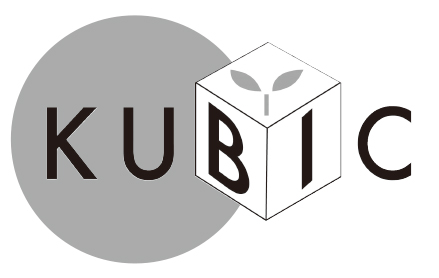 関西大学商学部主催関西大学ビジネスプラン・コンペティションKUBIC2018「学生の力」応募用紙①この応募用紙の外枠の書式・大きさを変更しないこと。②この応募用紙の欄外への記入や追記資料、２ページを超えるページは審査対象外とする。③「ビジネスのイメージ図」以外は手描き不可。④ビジネスプランの名称に略語等を使用する場合は、読みを付記すること。⑤審査員には白黒コピーが渡される。⑥その他、KUBICホームページのFAQも参考にすること。	1/2		2/2ＫＰＤＩ応募応募部門本選会対象企業賞対象テーマ記号協賛企業名テーマ部門○○自由応募部門○―――↑いずれかに○を記入すること↑いずれかに○を記入すること↑テーマ部門の場合、テーマ記号と企業名を記入すること↑テーマ部門の場合、テーマ記号と企業名を記入すること１．ビジネスプランの名称 （フェースシートと同じプラン名称を記載してください。）※テーマ部門のテーマをそのまま記入しないこと。あなたが考えた独自のプラン名称を記入してください。１．ビジネスプランの名称 （フェースシートと同じプラン名称を記載してください。）※テーマ部門のテーマをそのまま記入しないこと。あなたが考えた独自のプラン名称を記入してください。１．ビジネスプランの名称 （フェースシートと同じプラン名称を記載してください。）※テーマ部門のテーマをそのまま記入しないこと。あなたが考えた独自のプラン名称を記入してください。１．ビジネスプランの名称 （フェースシートと同じプラン名称を記載してください。）※テーマ部門のテーマをそのまま記入しないこと。あなたが考えた独自のプラン名称を記入してください。１．ビジネスプランの名称 （フェースシートと同じプラン名称を記載してください。）※テーマ部門のテーマをそのまま記入しないこと。あなたが考えた独自のプラン名称を記入してください。１．ビジネスプランの名称 （フェースシートと同じプラン名称を記載してください。）※テーマ部門のテーマをそのまま記入しないこと。あなたが考えた独自のプラン名称を記入してください。２．ビジネスプランの概要 ２．ビジネスプランの概要 ２．ビジネスプランの概要 ２．ビジネスプランの概要 ２．ビジネスプランの概要 ２．ビジネスプランの概要 １） 概要： あなたが提案するビジネスはどのようなものですか。（400字程度）１） 概要： あなたが提案するビジネスはどのようなものですか。（400字程度）１） 概要： あなたが提案するビジネスはどのようなものですか。（400字程度）１） 概要： あなたが提案するビジネスはどのようなものですか。（400字程度）１） 概要： あなたが提案するビジネスはどのようなものですか。（400字程度）１） 概要： あなたが提案するビジネスはどのようなものですか。（400字程度）２） 類似ビジネス： 類似するビジネスにはどのようなものがありますか。（200字程度）２） 類似ビジネス： 類似するビジネスにはどのようなものがありますか。（200字程度）２） 類似ビジネス： 類似するビジネスにはどのようなものがありますか。（200字程度）２） 類似ビジネス： 類似するビジネスにはどのようなものがありますか。（200字程度）２） 類似ビジネス： 類似するビジネスにはどのようなものがありますか。（200字程度）２） 類似ビジネス： 類似するビジネスにはどのようなものがありますか。（200字程度）３．ビジネスのイメージ図： どのような顧客に対し、誰がどのように関わるビジネスですか。※図のみ手描き可。必要に応じて補足説明文も記入してください。３．ビジネスのイメージ図： どのような顧客に対し、誰がどのように関わるビジネスですか。※図のみ手描き可。必要に応じて補足説明文も記入してください。３．ビジネスのイメージ図： どのような顧客に対し、誰がどのように関わるビジネスですか。※図のみ手描き可。必要に応じて補足説明文も記入してください。３．ビジネスのイメージ図： どのような顧客に対し、誰がどのように関わるビジネスですか。※図のみ手描き可。必要に応じて補足説明文も記入してください。３．ビジネスのイメージ図： どのような顧客に対し、誰がどのように関わるビジネスですか。※図のみ手描き可。必要に応じて補足説明文も記入してください。３．ビジネスのイメージ図： どのような顧客に対し、誰がどのように関わるビジネスですか。※図のみ手描き可。必要に応じて補足説明文も記入してください。４．市場の特徴１） 標的となる顧客：このビジネスのターゲットとなる顧客は誰ですか。 （200字程度）２） 市場の魅力度：その市場の将来の規模や成長率はどうですか。 （200字程度）３） 競争状況：市場での競争相手にどうやって勝ちますか。 （200字程度）５．採算計画１） 事業を開始するために必要な費用を説明してください。 （100字程度）２） 事業開始後５年間の売上高、変動費、固定費および利益を予測し、それぞれの金額を以下の表に記載してください。３） 上記２）にもとづき、事業開始後５年間の利益推移の理由を簡潔に説明してください。 （100字程度）６．調査方法・参考文献：参照資料を示し、プラン作成の際にどのような調査を行ったかを説明してください。